  Konzeption mit der Flip-Flop-Technik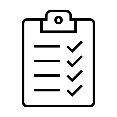 ISTSOLL